Arrangemangsuppgifter ( * =obligatorisk uppgift )_________________________________               __________________________________            _______________________________        _________________________*Underskrift ansvarig ledare                                                      Underskrift vikarierande ledare                                               Ort/Datum			        *Signatur arr.ansvarig SISU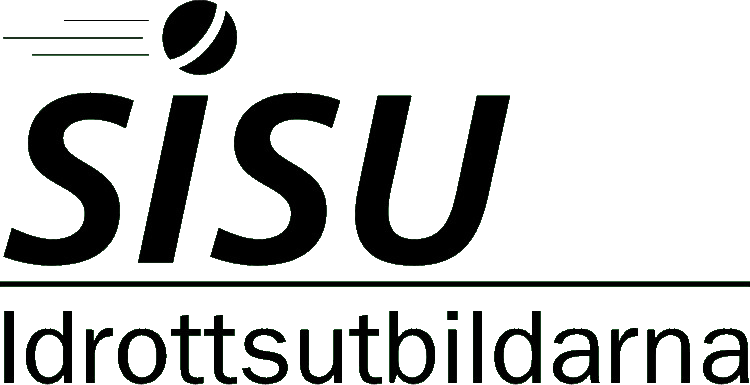 Så här fyller du i blanketten manuellt:Namn på arrangemanget	– Fyll i vad lärgruppen/kursen/utvecklingsarbete handlar om/heter.Startdatum och slutdatum	– Ange datum när lärgruppen/kursen/utvecklingsarbetet startat respektive slutat. Studieplan 		– Ange vilket studiematerial som använts.Kategori *		– Välj den kategori, enligt listan nedan, som stämmer bäst på det ni behandlat. 	Målgrupp 		– Kryssa i rutan för den målgrupp arrangemanget riktat sig till. Verksamhetsform**		– Kryssa i den verksamhetsform som bäst stämmer med den aktivitet som ska rapporteras.Plats/Lokal		– Ange vilken lokal ni använt för arrangemanget.Kontaktperson SISU		– Skriv in namnet på den SISU- konsulent som ansvarar för er förening/ert SF.*Namn på arrangemanget*Namn på arrangemanget*Verksamhetsform(se baksida)              Lärgrupp                Kurs               Utvecklingsarbete (bifoga dokumentation)     Plats/Lokal Plats/Lokal Studieplan/materialStudieplan/materialSISU- kontaktSISU- kontakt*Kategori(se baksida)*Kategori(se baksida)*Förening och Idrott/sektion*Förening och Idrott/sektion*Målgrupp Organisationsledare       Aktivitetsledare       Aktiva       Annan målgruppKommunKommunDeltagaruppgifter                                                                                                                                                           Deltagaruppgifter                                                                                                                                                           Deltagaruppgifter                                                                                                                                                           Deltagaruppgifter                                                                                                                                                           Deltagaruppgifter                                                                                                                                                           Deltagaruppgifter                                                                                                                                                           Deltagaruppgifter                                                                                                                                                           Deltagaruppgifter                                                                                                                                                           Deltagaruppgifter                                                                                                                                                           Deltagaruppgifter                                                                                                                                                           Deltagaruppgifter                                                                                                                                                           Deltagaruppgifter                                                                                                                                                           Deltagaruppgifter                                                                                                                                                           Deltagaruppgifter                                                                                                                                                           *Datum*Fullständigt personnummer (åååå.mm.dd-xxxx)*Fullständigt personnummer (åååå.mm.dd-xxxx)*Fullständigt personnummer (åååå.mm.dd-xxxx)*Fullständigt personnummer (åååå.mm.dd-xxxx)*Fullständigt personnummer (åååå.mm.dd-xxxx)*Fullständigt personnummer (åååå.mm.dd-xxxx)*Fullständigt personnummer (åååå.mm.dd-xxxx)*Fullständigt personnummer (åååå.mm.dd-xxxx)*Fullständigt personnummer (åååå.mm.dd-xxxx)*Fullständigt personnummer (åååå.mm.dd-xxxx)*Fullständigt personnummer (åååå.mm.dd-xxxx)*Fullständigt personnummer (åååå.mm.dd-xxxx)*Förnamn/efternamn*Förnamn/efternamn *Tid1. Namn ledareMobiltelefonnummerMobiltelefonnummer2.2.2.3.3.3.4.4.4.5.5.5.6.6.6.7.7.7.8.8.8.9.9.9.10.10.10.11.11.11.12.12.12.Summa deltagare inkl ledare per träffSumma deltagare inkl ledare per träffSumma deltagare inkl ledare per träffSumma deltagare inkl ledare per träffSumma deltagare inkl ledare per träffSumma deltagare inkl ledare per träffSumma deltagare inkl ledare per träffSumma deltagare inkl ledare per träffSumma deltagare inkl ledare per träffSumma deltagare inkl ledare per träffSumma deltagare inkl ledare per träffSumma deltagare inkl ledare per träffSumma deltagare inkl ledare per träffSumma deltagare inkl ledare per träffSumma deltagare inkl ledare per träff                                                                                                                                                                                                                            *Summa utbildningstimmar á 45min per träff                                                                                                                                                                                                                            *Summa utbildningstimmar á 45min per träff                                                                                                                                                                                                                            *Summa utbildningstimmar á 45min per träff                                                                                                                                                                                                                            *Summa utbildningstimmar á 45min per träff                                                                                                                                                                                                                            *Summa utbildningstimmar á 45min per träff                                                                                                                                                                                                                            *Summa utbildningstimmar á 45min per träff                                                                                                                                                                                                                            *Summa utbildningstimmar á 45min per träff                                                                                                                                                                                                                            *Summa utbildningstimmar á 45min per träff                                                                                                                                                                                                                            *Summa utbildningstimmar á 45min per träff                                                                                                                                                                                                                            *Summa utbildningstimmar á 45min per träff                                                                                                                                                                                                                            *Summa utbildningstimmar á 45min per träff                                                                                                                                                                                                                            *Summa utbildningstimmar á 45min per träff                                                                                                                                                                                                                            *Summa utbildningstimmar á 45min per träff                                                                                                                                                                                                                            *Summa utbildningstimmar á 45min per träff                                                                                                                                                                                                                            *Summa utbildningstimmar á 45min per träff*Bidragsform(Fylls i av SISU) Statsbidrag                     Uppdragsverksamhet Landstingsbidrag            Ej bidragsgrundande Kommunbidragev Frikod            Idrottslyft                            Unga ledare                           En förening i varje by Hållbar idrott SDF-kurs EIC Norr Integration          Fotbollsskolan      Fotbollens föreningslyftArr nr/status: